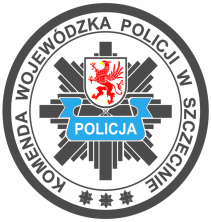  KOMENDA WOJEWÓDZKA POLICJI    W SZCZECINIE      	W Y D Z I A Ł  T R A N S P O R T U           71 - 240 Szczecin, ul. Wernyhory 5     tel.  47 78 16 112       e-mail: wydzial.transportu@sc.policja.gov.plSzczecin, dnia 13.06.2024rT-116/24OGŁOSZENIE O ROZSTRZYGNIĘCIUKomenda Wojewodzka Policji w Szczecinie informuję, iż na “sukcesywną dostawe benzyny bezołowiowej E10 przez bezpośrednie tankowanie ( poprzez dystrybutor) w stacji Wykonawcy do  służbowych motorowych KWP w Szczecinie, użytkowanych przez KPP w Goleniowie oraz przez inne jednostki KWP w Szczecinie” na podstawie art. 2 ust.1 pkt 1ustawy Prawo Zamówień Publicznych        z dnia 11 września 2019r (Dz.U. z 2023 poz. 1605 ze zm.) zamówienia poniżej 130 000 zł została       złożona jedna oferta firmy:- Przedsiębiorstwo Handlowo-Usługowe Dariusz Bobryk, Dorota Bobryk Sp.J.   ul. Milczańska 31D, 70-107 Szczecinktórej zostanie powierzona realizacja zamówienia.Opr. K. Dulewicz tel. 47-78-16-116